Publicado en Madrid el 23/06/2021 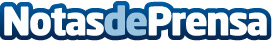 Bird lanza una bicicleta eléctrica compartida y una plataforma multimodal El pionero de la micromovilidad compartida se une a un mercado de 13.000 millones de dólares. Bird ha anunciado hoy la incorporación a su flota de bicicletas eléctricas compartidas y una plataforma multimodal, Smart BikeshareDatos de contacto:Virginia650452276Nota de prensa publicada en: https://www.notasdeprensa.es/bird-lanza-una-bicicleta-electrica-compartida Categorias: Telecomunicaciones Viaje Andalucia Aragón Ecología Logística Ciclismo Movilidad y Transporte http://www.notasdeprensa.es